   ОБЩЕСТВО С ОГРАНИЧЕННОЙ ОТВЕСТВЕННОСТЬЮ "ИНТЕРПОЛИАРТ"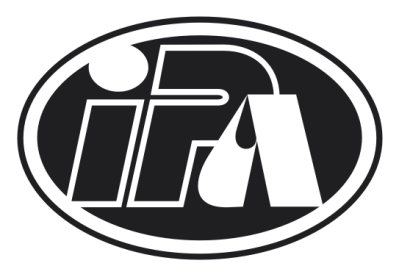                        г.Челябинск, ул. 50 лет ВЛКСМ 13 «В»         2016год	             телефоны : 225-26-54,233-30-28.                                                                                      ПРАЙС-ЛИСТ Визитные карточки( шелкография, сольвентная и уф-печать)Без учета стоимости бумаги                                                                                                                                                                                       ООО «Интерполиарт»г.Челябинск, ул.50 лет ВЛКСМ , 13 в. Тел: 8(351) 225-26-54, 233-30-28e-mail:interpoliart@qmail.com               www.интерполиарт,рф     Тираж          1 цвет     Каждый  последующий +10065,42003,22,93002,42,14001,81,65001,51,36001,421,287001,41,268001,381,249001,361,210001,321,1815001,31,120001,251,05